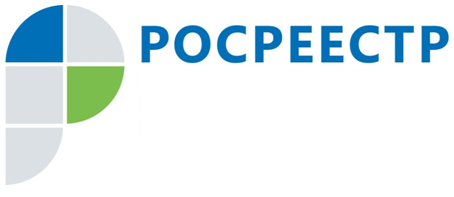 Управление Росреестра по Иркутской области ответит на вопросы по электронной регистрации прав27 марта специалисты Управления Росреестра по Иркутской области ответят на вопросы граждан по регистрации прав на недвижимость в электронном виде.Как подать документы на регистрацию прав в электронном виде? В чем преимущества данного способа обращения за государственной услугой? Какие льготы предусмотрены для граждан, решивших оформить свое право с помощью онлайн-сервисов? На эти и другие вопросы заявителей ответят начальник отдела регистрации недвижимости № 3 Юлия Степановна Грудинина (тел. 8 (3952) 450-171), заместители начальника отдела Елена Александровна Брензей (тел. 8 (3952) 450-163) и Семен Викторович Семенов (тел. 8 (3952) 450-176).Горячая линия будет работать с 8 до 17 часов.По информации Управления Росреестра по Иркутской области